Berko OleksandrGeneral details:Experience:Position applied for: Electrical EngineerDate of birth: 25.10.1980 (age: 37)Citizenship: RussiaResidence permit in Ukraine: YesCountry of residence: RussiaCity of residence: KrasnodarPermanent address: Chernomorskoe ,CrimeaContact Tel. No: +7 (978) 010-71-37E-Mail: aleksandr198@list.ruSkype: asasewU.S. visa: NoE.U. visa: NoUkrainian biometric international passport: NoDate available from: 01.12.2017English knowledge: PoorMinimum salary: 2500 $ per month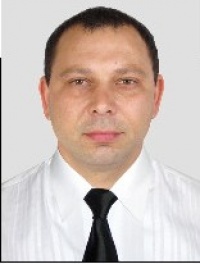 DocumentNumberPlace of issueDate of expirySeamanâs passport0041803Novorossiysk04.04.2021Tourist passport752800869Krasnodar06.02.2026PositionFrom / ToVessel nameVessel typeDWTMEBHPFlagShipownerCrewingETO22.06.2017-29.10.2017JapetusOil Chemical Tanker5521Wartsila1860RussiaPrime Shipping LLCPrime Shipping LLCETO05.10.2016-05.03.2017GloriaOil Chemical Tanker7441Wartsila 6L202400RussiaPrime Shipping LLCPrime Shipping LLCElectrical Engineer13.11.2014-25.03.2015Silver HornRefrigerator6419Sulzer  5RTA526656NorwaySilver Horn II A.S.Agensy UVERSElectrical Engineer28.10.2013-05.03.2014Tyumen IGeneral Cargo63038NVD481704CambodiaCovington Contracts  S.A.Dolpfin Navigation LTDElectrical Engineer24.08.2012-13.03.2013" Tyumen - I "General Cargo6303SKL1704CombodiaTanner Overseas CorporationDolpfin Navigation LtdElectrical Engineer05.02.2012-22.05.2012Nikolay BaumanDry Cargo3136SKL1135MoldovaSeatron Shipping LTD"SVS management"Electrician09.11.2010-25.03.2011"Svir-1"General Cargo3174SKL1030CombodiaSvir Shipping.Co"Valship LTD"Electrician24.03.2010-24.07.2010"Volgo-Balt193"Dry Cargo3509Skoda1030Saint Kitts and NeviBALTWAVE 193LTD"Valship LTD"Electrician24.06.2009-24.01.2010"Gousan-5"Tug Boat182.52Rus.diesel1180ukrain"Chernomornaftogaz""Chernomornaftogaz"Electrician11.04.2008-21.11.2008"Dalyan"Dry Cargo3353SKL-NVD-48au1030CombodiaMAYA MARIN LTD&mdash;Electrician07.03.2007-06.02.2008"Gousan-5"Tug Boat182.52Rus.diesel1180Ukrain"Chernomornaftogaz""Chernomornaftogaz"